NEWS RELEASE							FOR IMMEDIATE RELEASE	<INSERT YOUR COMPANY LOGO>Contact:<First Name><Last Name><Your Company Name><Phone Number> <Email Address>	 
[Your Company Name] Is Helping Local Military 
Families Clear Driveways of Snow and Ice This Winter 
 [Your Company Name] of [Your Local Town Name] is honored to participate in the observance of SnowCare for Troops, a program established by Project EverGreen to provide complimentary snow and ice removal services to families of currently deployed military personnel.[Your Company Name] will participate with snow and ice removal professionals from across the country that donate their services and time to ease the burden on military families needing assistance with services.“We’re proud to support the SnowCare for Troops program and lend a hand to help our local military families who already carry so much on their shoulders, the last thing they should be worrying about is shoveling their driveway or sidewalk,” said [Name and Title] of [Your Company Name]. “This is just one small way that we can say thank you for their dedication to our country.”Now celebrating its 12th year, SnowCare for Troops has seen more than 5,000 military families across the country and more than 1,500 snow removal contractors have registered to receive or provide these much-needed services. When combined with its sister program, GreenCare for Troops, it has delivered an estimated $10 million in donated lawn, landscape and snow removal services and peace of mind to thousands of military families in need across the country.

BOSS Snowplow is a Platinum Partner of the SnowCare for Troops program. SnowCare for Troops is endorsed by the National Association of Landscape Professionals.[Your Company Name] is urging interested military families to register for participation in the SnowCare for Troops program by calling Project EverGreen at 888.611.2955 or registering online at www.ProjectEverGreen.org # # #About [Your Company Name][Add a brief paragraph here about your company, what your principal business is, where you are located and other pertinent details.]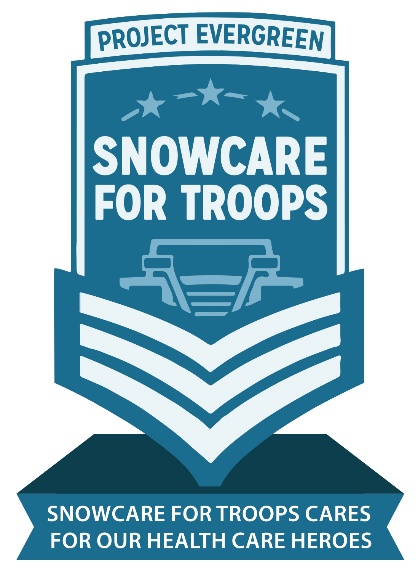 Volunteer DIY Blog PostYour Company Name Joins the 
Ranks of SnowCare for Troops VolunteersWe are proud to announce that [Your Company Name] has recently become a volunteer for Project EverGreen’s SnowCare for Troops, an award-winning national program that provides free snow and ice removal services to families of currently deployed military personnel.During the brutal winter season that seems to last for far too long, keeping driveways and sidewalks free from snow and ice is a necessity to keep us safe and able to leave our homes. However, not all families, including countless military families, are able to keep their driveways and sidewalks free from snow because they cannot find the time to shovel and bring out the snow blower.As a SnowCare for Troops volunteer, [Your Company Name] wants to give the gift of safety to military families when they are most in need of a snowplow that can keep their driveways clean and accessible. Giving back to military families that sacrifice so much for our country is a selfless service. The dedication military personnel have for our country is inspiring us to work one driveway at a time to make a difference in their lives.Now celebrating its 12th year, SnowCare for Troops has seen more than 5,000 military families across the country and more than 1,500 snow removal contractors have registered to receive or provide these much-needed services. By volunteering for this initiative, [Your Company Name] is joining volunteers across the country to provide this valuable service.If you or someone you know is interested in volunteering or is eligible to receive services, visit the SnowCare for Troops page on Project EverGreen’s website to register and learn more.